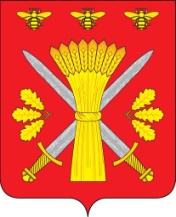 РОССИЙСКАЯ ФЕДЕРАЦИЯОРЛОВСКАЯ ОБЛАСТЬАДМИНИСТРАЦИЯ ТРОСНЯНСКОГО РАЙОНАРЕШЕНИЕот  15    декабря  2023 г.                                                    № ___             с.Тросна                                               Принято на   _________________ заседании районного                                              Совета народных депутатов___________________созываО присвоении звания «Почетный гражданин Троснянского района» В соответствии с Положением о звании «Почетный гражданин Троснянского района», утвержденным постановлением Троснянского районного Совета народных депутатов от 22.06.20205 года(в редакции решений от 27.12.2011 года №101 и от 22.03.2012 года №122), рассмотрев представление Главы Никольского сельского поселения декабря 2023 год №   , Троснянский районный Совет народных депутатов РЕШИЛ:
1. Присвоить звание «Почетный гражданин Троснянского района» Парамохину Сергею Дмитриевичу за большой вклад в патриотическое воспитание граждан, увековечивание памяти населения о Победе советского народа в Великой Отечественной войне 1941-1945 годов и сражениях советских воинов на Троснянской земле, личные заслуги по сохранению исторического и культурного наследия нашего района, плодотворную и общественную деятельность с высокими полезными результатами для Троснянского  района.2. Решение вступает в силу с момента его принятия и подлежит опубликованию в районной газете  «Сельские зори».Председатель районного СоветаНародных депутатов      Глава района                                    А.Г. Кисель                              А.В. Левковский